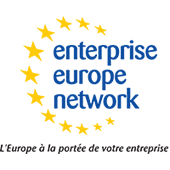 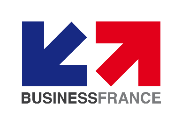 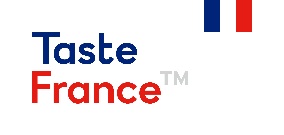 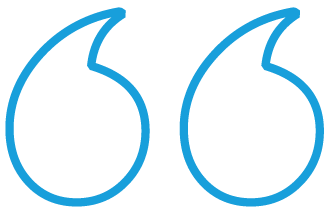 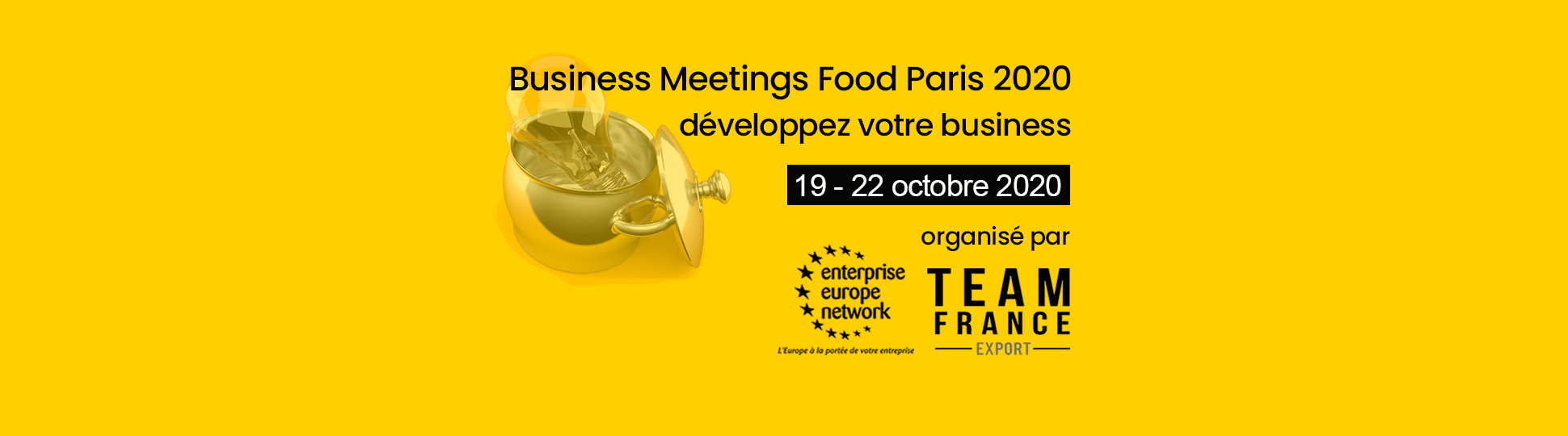 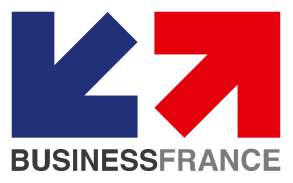 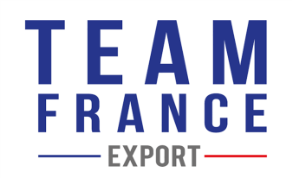 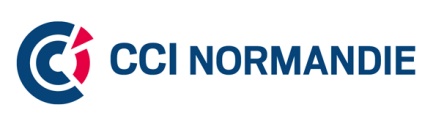 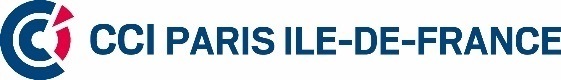 A QUI S’ADRESSENT LES BUSINESS MEETINGS FOOD PARIS?Aux producteurs de produits alimentaires qui recherchent de nouveaux marchés et de nouveaux clients,Aux importateurs, distributeurs, revendeurs, e-commerçants… qui recherchent de nouveaux produits, de nouvelles références.Nous pouvons vous aider à rencontrer vos futurs partenaires commerciaux en organisant des rendez-vous, avec un programme personnalisé répondant à vos besoins spécifiques.SECTEURS :BoissonsBoulangrie, Viennoiserie, PâtesCondiments, EpicesSnackingConfiserie, confitures, dessertsPréparations de fruits et legumesProduits laitiersViandesCOMMENT ÇA MARCHE? Bénéficiez de rendez-vous d’affaires ciblés et pré-programmés auprès d’acheteurs identifiés par les équipes d’Enterprise Europe Network et de Business France*** Des salles de rendez-vous équipées de visio-projecteurs seront à votre disposition dans les locaux de Business France.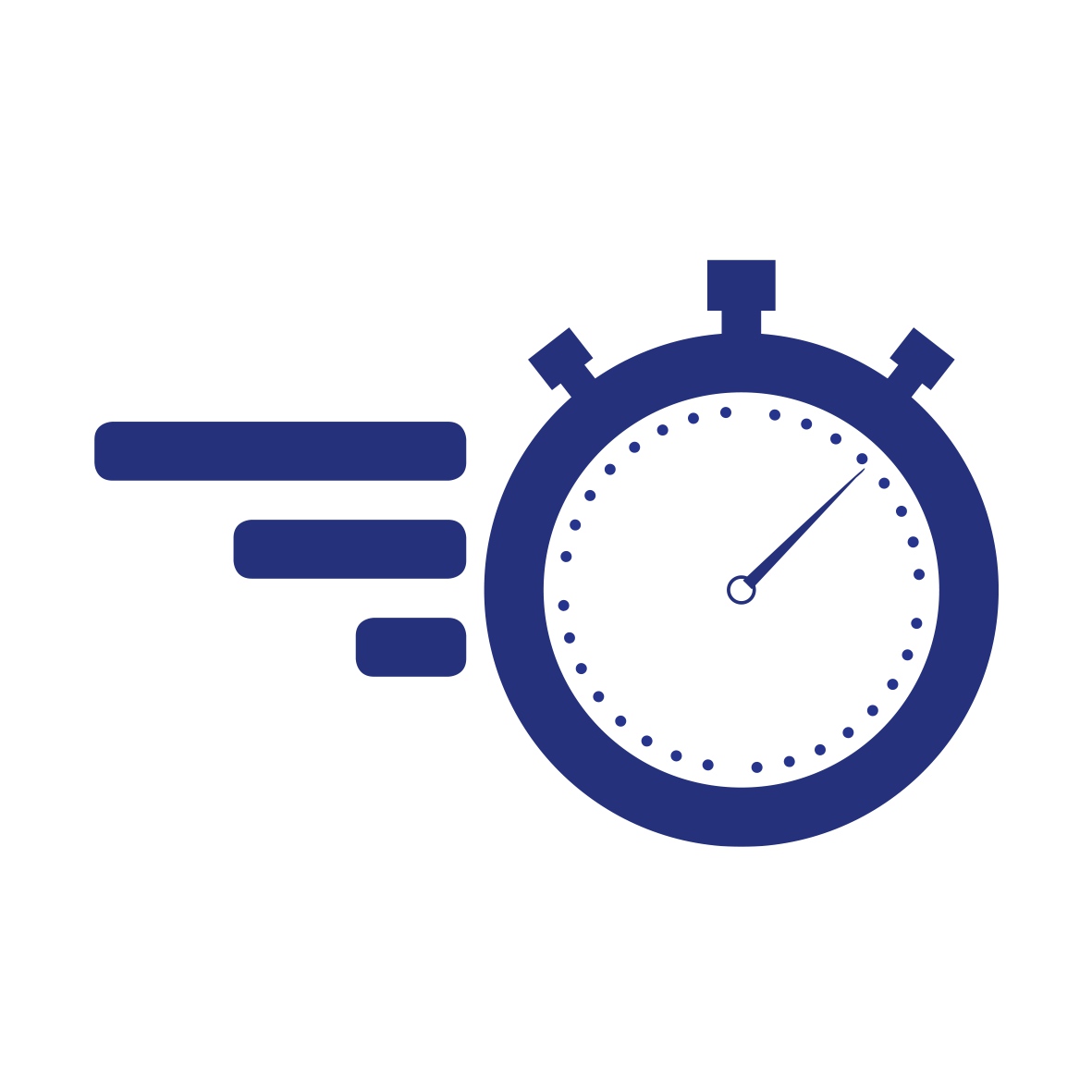 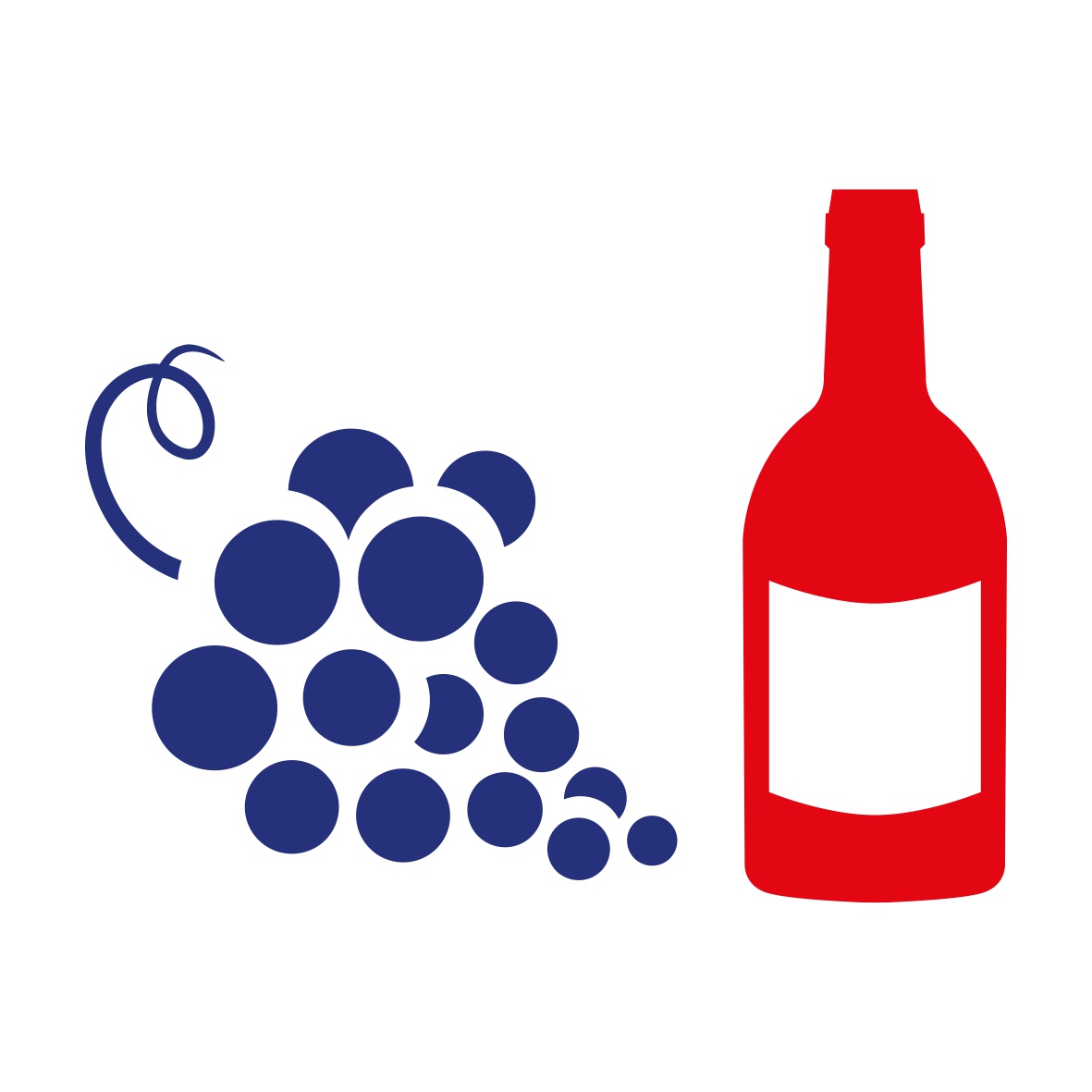 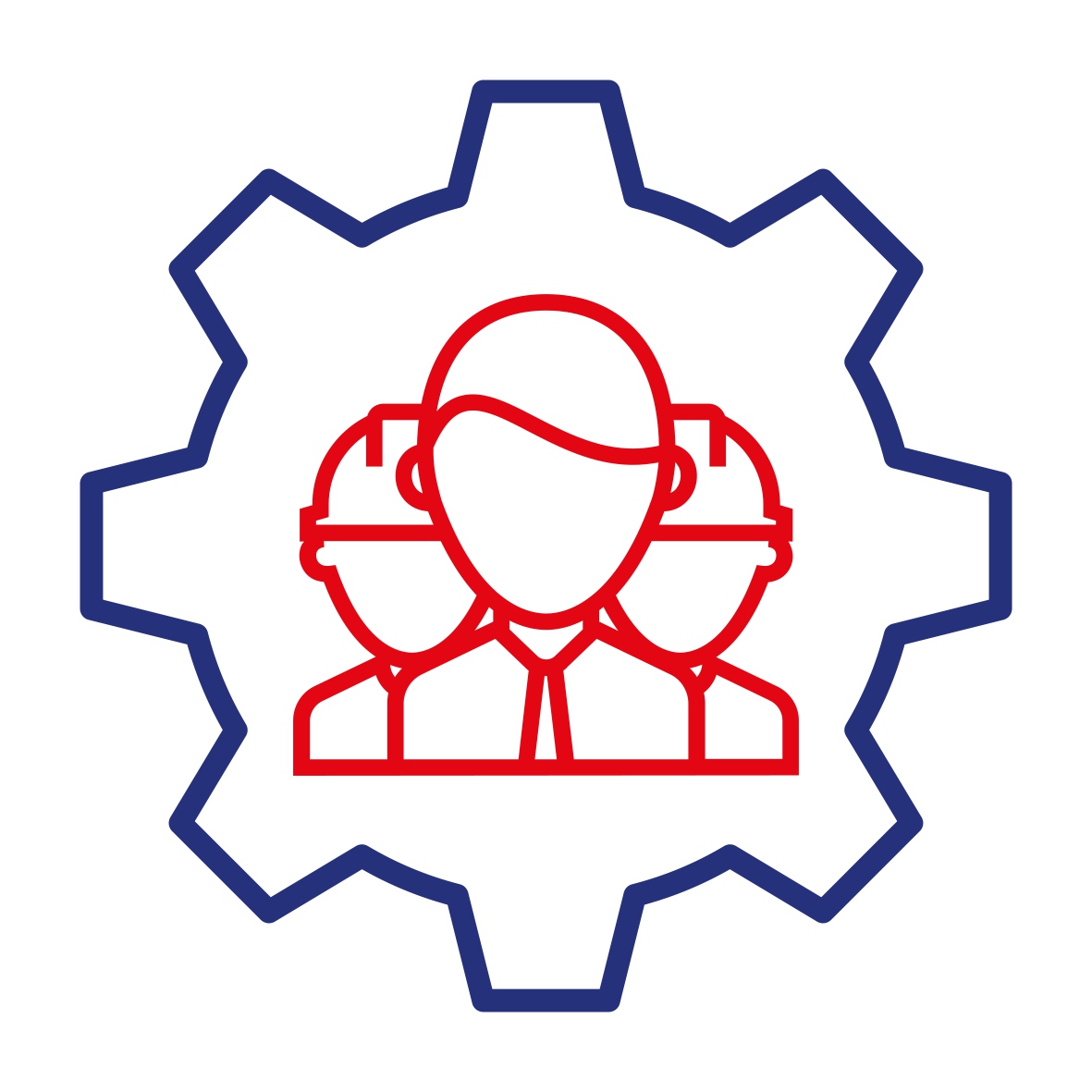 QUELQUES RECOMMANDATIONS POUR VOS RENDEZ-VOUS EN LIGNE :ETAPE 1Inscrivez-vous en ligne aux Business Meetings Food ParisRenseignez votre fiche profilDate limite d’inscription : 01 octobre 2020ETAPE 2Accédez à la liste des acheteursSélectionnez les entreprises qui vous intéressent et demandez, acceptez ou déclinez les rendez-vous.ETAPE 3Confirmez l’agenda de rendez-vous, il vous sera envoyé.  Facturation des RDV acceptés par les acheteursRDVRecevez votre planning définitif Rencontrez vos interlocuteurs dans les locaux de Business France à Paris ou via visioconférence. ***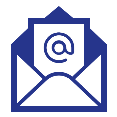 Un lien de réunion virtuelle vous sera envoyé lors de la confirmation de votre rendez-vous.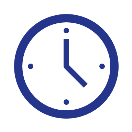 Connectez vous 5 à 10 min en avance et munissez vous de vos échantillons de produits.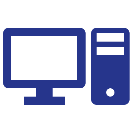 Attention à bien vérifier en amont que votre caméra et votre connexion internet fonctionnent.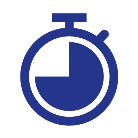 Commencez votre rendez-vous en présence de l’expert du pays concerné. Vous aurez 45min de temps de connexion.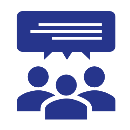 N’oubliez pas de demander les coordonnées de vos interlocuteurs et poser toutes vos questions.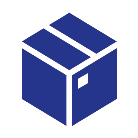 Envoyez vos échantillons de produits quand demandé.